CHARTER REVISION COMMISSION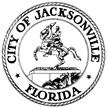            Urban Services District SubcommitteeAnn-Marie Knight, ChairAGENDADecember 13, 20192:30 p.m. to 4:30 p.m.   Call to OrderApproval of 12.06.19 meeting minutesSubcommittee discussion Data Review Northwest Economic Development Trust FundTypes of Investment AuthoritiesCOJ Septic Tank Phase Out Initiative, last five yearsGuest Speakers3:00 p.m. Urban Core Chair, Kim Pryor and member Greg Radlinski.3:15 p.m. Northwest Chair Tyrona Clark-Murray and member Brenda Ford.3:30 p.m. Eunice Barnum-Constituent Other BusinessPublic Comment (As time permits)AdjournCommittee Goal:  Through an assessment of historical and current facts and data, our goal is to consider relevant information to aide in possible recommendations (1) to propose establishing an Urban Core Investment Authority and (2) to addressing unfilled promises of consolidationDecember meeting themes:  Assess current state